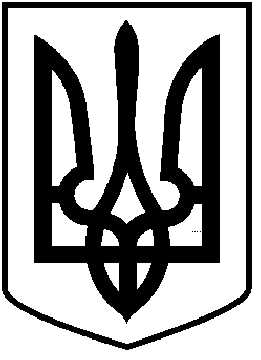 ЧОРТКІВСЬКА  МІСЬКА  РАДА_______________ СЕСІЯ ВОСЬМОГО СКЛИКАННЯ  РІШЕННЯ (ПРОЄКТ)                                        лютого 2022 року                                                                                 № ____    м. Чортків                                                                                             Про внесення змін до рішення міської ради від 24 грудня 2020 №174 «Про затвердження структури апарату та виконавчих органів Чортківської міської ради, граничної чисельності апарату та виконавчих органів» 	З метою належної організації роботи управління комунального господарства, архітектури та капітального будівництва Чортківської міської ради, та з метою впорядкування структури міської ради, керуючись ЗУ “Про публічні закупівлі”, ст.26, ст. 54 Закону України “Про місцеве самоврядування в Україні” міська рада ВИРІШИЛА:1. Внести зміни в додаток 5 рішення міської ради від 24 грудня 2020 року № 174 «Про затвердження структури апарату та виконавчих органів Чортківської міської ради, граничної чисельності апарату та виконавчих органів», а саме:1.1. вивести з 07.02.2022 із штату управління комунального господарства, архітектури та капітального будівництва міської ради посаду головного спеціаліста з просторового планування відділу архітектури та містобудівного кадастру – 1 штатна одиниця;1.2. ввести з 08.02.2022 в штат  управління комунального господарства, архітектури та капітального будівництва міської ради посаду головного спеціаліста відділу архітектури та містобудівного кадастру – 1 штатна одиниця;2. Управлінню комунального господарства, архітектури та капітального будівництва міської ради надати на затвердження міському голові штатний розпис з даними змінами.3. Утворити та ввести в структуру міської ради з 07 лютого 2022 року відділ муніципального розвитку та енергоменеджменту міської ради у складі:- начальник відділу - 1 штатна одиниця;- головний спеціаліст - 1 штатна одиниця;- головний спеціаліст - 1 штатна одиниця.4. Затвердити положення про відділ муніципального розвитку та енергоменеджменту згідно з додатком.5. Копію рішення надати у відділ персоналу та нагород міської ради та відділ бухгалтерського обліку та звітності апарату міської ради.6. Відділу бухгалтерського обліку та звітності апарату міської ради надати на затвердження міському голові штатний розпис міської ради з даними змінами.7. Контроль за виконанням цього рішення покласти на постійну комісію міської ради з питань бюджету та економічного розвитку. Міський голова                                                             Володимир ШМАТЬКОМахомет Л.О.Дзиндра Я.П.Фаріон М.С.Юрчишин В.М.Волинець Ю. Я.